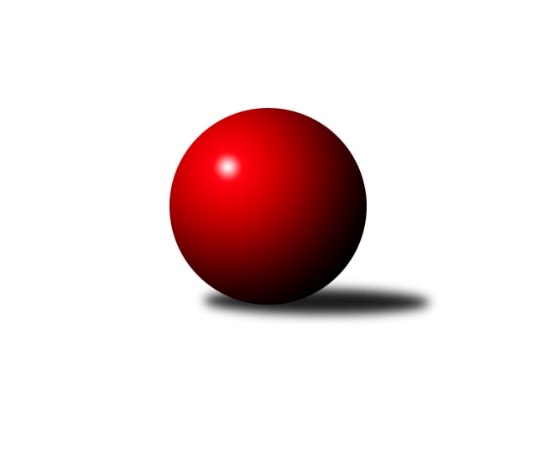 Č.3Ročník 2017/2018	1.10.2017Nejlepšího výkonu v tomto kole: 2564 dosáhlo družstvo: TJ Spartak Bílovec ˝A˝Krajský přebor MS 2017/2018Výsledky 3. kolaSouhrnný přehled výsledků:TJ Sokol Dobroslavice ˝A˝	- TJ VOKD Poruba ˝A˝	3:5	2457:2481	5.0:7.0	30.9.KK Hranice ˝A˝	- TJ Opava ˝C˝	3:5	2396:2420	7.0:5.0	30.9.KK Minerva Opava ˝B˝	- TJ Sokol Sedlnice ˝B˝	6.5:1.5	2562:2537	7.0:5.0	30.9.TJ Odry ˝B˝	- TJ Sokol Bohumín˝C˝	6:2	2535:2437	7.5:4.5	30.9.TJ VOKD Poruba C	- Kuželky Horní Benešov	6:2	2418:2322	8.5:3.5	30.9.TJ Spartak Bílovec ˝A˝	- TJ Unie Hlubina˝B˝		dohrávka		9.12.Tabulka družstev:	1.	TJ Odry ˝B˝	3	3	0	0	21.0 : 3.0 	23.5 : 12.5 	 2578	6	2.	TJ VOKD Poruba ˝A˝	3	3	0	0	19.0 : 5.0 	26.0 : 10.0 	 2576	6	3.	KK Minerva Opava ˝B˝	3	3	0	0	17.5 : 6.5 	21.5 : 14.5 	 2498	6	4.	TJ Sokol Dobroslavice ˝A˝	3	2	0	1	16.0 : 8.0 	25.0 : 11.0 	 2451	4	5.	TJ Unie Hlubina˝B˝	2	1	1	0	10.0 : 6.0 	13.0 : 11.0 	 2559	3	6.	TJ Opava ˝C˝	3	1	1	1	9.0 : 15.0 	13.0 : 23.0 	 2416	3	7.	TJ Sokol Bohumín˝C˝	3	1	0	2	10.0 : 14.0 	16.5 : 19.5 	 2437	2	8.	TJ Sokol Sedlnice ˝B˝	3	1	0	2	9.5 : 14.5 	14.0 : 22.0 	 2478	2	9.	TJ VOKD Poruba C	3	1	0	2	7.0 : 17.0 	14.5 : 21.5 	 2387	2	10.	TJ Spartak Bílovec ˝A˝	2	0	0	2	5.0 : 11.0 	7.0 : 17.0 	 2446	0	11.	KK Hranice ˝A˝	3	0	0	3	8.0 : 16.0 	19.0 : 17.0 	 2415	0	12.	Kuželky Horní Benešov	3	0	0	3	4.0 : 20.0 	11.0 : 25.0 	 2448	0Podrobné výsledky kola:	 TJ Sokol Dobroslavice ˝A˝	2457	3:5	2481	TJ VOKD Poruba ˝A˝	Karel Ridl	 	 210 	 184 		394 	 1:1 	 418 	 	199 	 219		Jiří Kratoš	Lumír Kocián	 	 216 	 216 		432 	 1:1 	 407 	 	186 	 221		Martin Skopal	Karel Kuchař	 	 209 	 200 		409 	 1:1 	 394 	 	189 	 205		Pavel Hrabec	Martin Třečák	 	 195 	 224 		419 	 2:0 	 409 	 	193 	 216		Jan Žídek	Petr Číž	 	 204 	 206 		410 	 0:2 	 434 	 	218 	 216		Petr Oravec	Ivo Kovářík	 	 201 	 192 		393 	 0:2 	 419 	 	206 	 213		Jan Míkarozhodčí: Nejlepší výkon utkání: 434 - Petr Oravec	 KK Hranice ˝A˝	2396	3:5	2420	TJ Opava ˝C˝	Jiří Terrich	 	 168 	 172 		340 	 0:2 	 399 	 	200 	 199		Jana Tvrdoňová	Jaroslav Brázda	 	 191 	 202 		393 	 1:1 	 394 	 	200 	 194		Václav Boháčik	Jaroslav Ledvina	 	 180 	 193 		373 	 1:1 	 396 	 	207 	 189		Dana Lamichová	František Opravil	 	 228 	 208 		436 	 1:1 	 434 	 	220 	 214		Karel Škrobánek	Petr Pavelka	 	 208 	 206 		414 	 2:0 	 394 	 	195 	 199		Barbora Víchová	Anna Ledvinová	 	 214 	 226 		440 	 2:0 	 403 	 	195 	 208		Rudolf Tvrdoňrozhodčí: Nejlepší výkon utkání: 440 - Anna Ledvinová	 KK Minerva Opava ˝B˝	2562	6.5:1.5	2537	TJ Sokol Sedlnice ˝B˝	Jan Král	 	 216 	 198 		414 	 1:1 	 403 	 	197 	 206		Michaela Tobolová	Renáta Smijová	 	 225 	 215 		440 	 1:1 	 427 	 	197 	 230		Klára Tobolová	Jan Strnadel	 	 209 	 230 		439 	 2:0 	 423 	 	198 	 225		Martin Juřica	Jana Martínková	 	 196 	 212 		408 	 1:1 	 408 	 	205 	 203		David Juřica	Zdeněk Štohanzl	 	 205 	 183 		388 	 0:2 	 418 	 	207 	 211		Ladislav Petr	Tomáš Král	 	 228 	 245 		473 	 2:0 	 458 	 	226 	 232		Renáta Janyškovározhodčí: Nejlepší výkon utkání: 473 - Tomáš Král	 TJ Odry ˝B˝	2535	6:2	2437	TJ Sokol Bohumín˝C˝	Ondřej Gajdičiar	 	 207 	 189 		396 	 0.5:1.5 	 411 	 	207 	 204		Václav Kladiva	Daniel Ševčík st.	 	 215 	 212 		427 	 1:1 	 410 	 	219 	 191		Stanislav Sliwka	Věra Ovšáková	 	 198 	 176 		374 	 0:2 	 422 	 	212 	 210		Jan Stuš	Daniel Malina	 	 235 	 209 		444 	 2:0 	 381 	 	176 	 205		Pavel Plaček	Stanislava Ovšáková	 	 224 	 214 		438 	 2:0 	 393 	 	197 	 196		Alfréd Hermann	Jan Frydrych	 	 214 	 242 		456 	 2:0 	 420 	 	212 	 208		Jaroslav Klusrozhodčí: Nejlepší výkon utkání: 456 - Jan Frydrych	 TJ VOKD Poruba C	2418	6:2	2322	Kuželky Horní Benešov	Jiří Číž	 	 187 	 171 		358 	 1:1 	 352 	 	174 	 178		Miroslav Procházka	Rostislav Bareš	 	 231 	 206 		437 	 2:0 	 379 	 	179 	 200		Martin Koraba	Zdeněk Mžik	 	 222 	 210 		432 	 2:0 	 369 	 	191 	 178		Jana Martiníková	Lukáš Trojek	 	 206 	 183 		389 	 1:1 	 415 	 	203 	 212		Antonín Žídek	Milan Pčola	 	 198 	 197 		395 	 0.5:1.5 	 422 	 	198 	 224		Jaromír Martiník	Zdeněk Hebda	 	 201 	 206 		407 	 2:0 	 385 	 	189 	 196		David Schiedekrozhodčí: Nejlepší výkon utkání: 437 - Rostislav BarešPořadí jednotlivců:	jméno hráče	družstvo	celkem	plné	dorážka	chyby	poměr kuž.	Maximum	1.	Pavel Marek 	TJ Unie Hlubina˝B˝	468.00	305.5	162.5	1.5	2/2	(488)	2.	Daniel Malina 	TJ Odry ˝B˝	455.50	319.0	136.5	8.0	2/2	(467)	3.	Jan Míka 	TJ VOKD Poruba ˝A˝	451.67	305.7	146.0	5.0	3/3	(478)	4.	Renáta Janyšková 	TJ Sokol Sedlnice ˝B˝	449.50	305.0	144.5	3.0	2/3	(458)	5.	Martin Weiss 	Kuželky Horní Benešov	443.00	296.5	146.5	3.5	2/3	(448)	6.	Petr Chodura 	TJ Unie Hlubina˝B˝	442.50	305.5	137.0	3.5	2/2	(445)	7.	Jana Frydrychová 	TJ Odry ˝B˝	442.00	296.0	146.0	7.0	2/2	(453)	8.	Karel Šnajdárek 	TJ Spartak Bílovec ˝A˝	437.50	308.0	129.5	5.0	2/2	(468)	9.	Anna Ledvinová 	KK Hranice ˝A˝	435.00	287.8	147.3	3.3	2/2	(440)	10.	Jan Frydrych 	TJ Odry ˝B˝	435.00	293.5	141.5	4.5	2/2	(456)	11.	Stanislava Ovšáková 	TJ Odry ˝B˝	434.75	300.8	134.0	4.5	2/2	(443)	12.	Tomáš Král 	KK Minerva Opava ˝B˝	431.50	293.3	138.3	3.3	2/2	(473)	13.	Karel Škrobánek 	TJ Opava ˝C˝	429.67	294.0	135.7	4.7	3/3	(455)	14.	Petr Oravec 	TJ VOKD Poruba ˝A˝	428.67	292.0	136.7	6.0	3/3	(434)	15.	Jan Král 	KK Minerva Opava ˝B˝	428.50	292.3	136.3	4.8	2/2	(454)	16.	Jaromír Martiník 	Kuželky Horní Benešov	428.00	293.0	135.0	5.7	3/3	(435)	17.	Martin Skopal 	TJ VOKD Poruba ˝A˝	425.67	287.3	138.3	6.7	3/3	(469)	18.	Pavel Hrabec 	TJ VOKD Poruba ˝A˝	425.00	296.5	128.5	7.0	2/3	(456)	19.	Radmila Pastvová 	TJ Unie Hlubina˝B˝	425.00	301.5	123.5	7.5	2/2	(433)	20.	Jan Strnadel 	KK Minerva Opava ˝B˝	424.75	288.3	136.5	4.0	2/2	(439)	21.	Filip Sýkora 	TJ Spartak Bílovec ˝A˝	423.50	297.5	126.0	8.0	2/2	(439)	22.	Jana Martínková 	KK Minerva Opava ˝B˝	423.00	284.3	138.8	4.0	2/2	(452)	23.	Jiří Kratoš 	TJ VOKD Poruba ˝A˝	422.67	290.3	132.3	3.0	3/3	(435)	24.	Jaroslav Klus 	TJ Sokol Bohumín˝C˝	422.00	305.0	117.0	6.3	3/3	(438)	25.	Jan Žídek 	TJ VOKD Poruba ˝A˝	421.67	301.0	120.7	6.0	3/3	(432)	26.	Petr Pavelka 	KK Hranice ˝A˝	421.00	296.8	124.3	3.3	2/2	(434)	27.	František Opravil 	KK Hranice ˝A˝	420.75	288.5	132.3	6.3	2/2	(436)	28.	Václav Rábl 	TJ Unie Hlubina˝B˝	420.50	292.0	128.5	8.5	2/2	(438)	29.	Martin Třečák 	TJ Sokol Dobroslavice ˝A˝	418.75	288.8	130.0	6.0	2/2	(425)	30.	Zdeněk Hebda 	TJ VOKD Poruba C	418.75	293.0	125.8	7.0	2/2	(439)	31.	Klára Tobolová 	TJ Sokol Sedlnice ˝B˝	418.67	287.7	131.0	6.0	3/3	(427)	32.	Jiří Madecký 	TJ Odry ˝B˝	417.50	291.0	126.5	8.5	2/2	(425)	33.	Ladislav Petr 	TJ Sokol Sedlnice ˝B˝	417.33	291.7	125.7	7.7	3/3	(443)	34.	Ivo Kovářík 	TJ Sokol Dobroslavice ˝A˝	415.75	281.0	134.8	3.3	2/2	(430)	35.	Ondřej Gajdičiar 	TJ Odry ˝B˝	413.75	282.3	131.5	3.3	2/2	(431)	36.	David Schiedek 	Kuželky Horní Benešov	413.33	287.0	126.3	8.0	3/3	(430)	37.	Zdeněk Štohanzl 	KK Minerva Opava ˝B˝	412.75	292.0	120.8	7.0	2/2	(425)	38.	Renáta Smijová 	KK Minerva Opava ˝B˝	412.50	283.0	129.5	8.0	2/2	(440)	39.	Rudolf Tvrdoň 	TJ Opava ˝C˝	412.00	277.0	135.0	8.0	3/3	(445)	40.	Rostislav Bareš 	TJ VOKD Poruba C	411.75	283.5	128.3	4.3	2/2	(437)	41.	Petr Číž 	TJ Sokol Dobroslavice ˝A˝	411.75	289.3	122.5	5.5	2/2	(421)	42.	Rostislav Kletenský 	TJ Sokol Sedlnice ˝B˝	411.00	288.0	123.0	6.0	2/3	(422)	43.	Karel Ridl 	TJ Sokol Dobroslavice ˝A˝	410.00	282.5	127.5	6.0	2/2	(426)	44.	Václav Boháčik 	TJ Opava ˝C˝	409.50	279.0	130.5	6.5	2/3	(425)	45.	Karel Kuchař 	TJ Sokol Dobroslavice ˝A˝	409.00	279.5	129.5	7.0	2/2	(435)	46.	Vladimír Štacha 	TJ Spartak Bílovec ˝A˝	407.50	267.5	140.0	7.0	2/2	(414)	47.	Jan Stuš 	TJ Sokol Bohumín˝C˝	407.00	285.5	121.5	9.5	2/3	(422)	48.	Roman Grüner 	TJ Unie Hlubina˝B˝	405.50	291.5	114.0	9.0	2/2	(414)	49.	Stanislav Sliwka 	TJ Sokol Bohumín˝C˝	404.33	274.3	130.0	5.7	3/3	(445)	50.	Zdeněk Mžik 	TJ VOKD Poruba C	403.75	276.5	127.3	5.3	2/2	(432)	51.	Lukáš Trojek 	TJ VOKD Poruba C	403.50	293.0	110.5	9.5	2/2	(418)	52.	Václav Kladiva 	TJ Sokol Bohumín˝C˝	403.33	282.3	121.0	7.7	3/3	(426)	53.	Jana Tvrdoňová 	TJ Opava ˝C˝	402.00	286.0	116.0	7.5	2/3	(405)	54.	Alfréd Hermann 	TJ Sokol Bohumín˝C˝	401.33	281.3	120.0	9.7	3/3	(414)	55.	David Juřica 	TJ Sokol Sedlnice ˝B˝	401.33	296.0	105.3	9.3	3/3	(419)	56.	Martin Koraba 	Kuželky Horní Benešov	400.67	287.3	113.3	8.3	3/3	(427)	57.	Pavel Plaček 	TJ Sokol Bohumín˝C˝	398.33	277.3	121.0	8.3	3/3	(411)	58.	Michaela Tobolová 	TJ Sokol Sedlnice ˝B˝	396.67	278.0	118.7	7.3	3/3	(403)	59.	Jaroslav Ledvina 	KK Hranice ˝A˝	394.25	277.5	116.8	7.0	2/2	(409)	60.	Antonín Fabík 	TJ Spartak Bílovec ˝A˝	393.00	278.5	114.5	10.0	2/2	(406)	61.	Jan Kořený 	TJ Opava ˝C˝	388.00	273.5	114.5	9.5	2/3	(430)	62.	Barbora Víchová 	TJ Opava ˝C˝	387.00	273.0	114.0	10.7	3/3	(397)	63.	Miroslav Procházka 	Kuželky Horní Benešov	386.67	278.3	108.3	11.3	3/3	(424)	64.	Jaroslav Brázda 	KK Hranice ˝A˝	383.00	272.0	111.0	8.5	2/2	(393)	65.	Zdeňka Terrichová 	KK Hranice ˝A˝	380.00	264.5	115.5	9.0	2/2	(387)	66.	Ladislav Míka 	TJ VOKD Poruba C	377.00	257.5	119.5	8.5	2/2	(386)	67.	Jana Martiníková 	Kuželky Horní Benešov	374.50	269.5	105.0	12.5	2/3	(380)	68.	Zdeněk Štefek 	TJ Sokol Dobroslavice ˝A˝	366.00	257.0	109.0	10.0	2/2	(377)		Tomáš Binar 	TJ Spartak Bílovec ˝A˝	439.00	298.0	141.0	4.0	1/2	(439)		Michal Bezruč 	TJ VOKD Poruba ˝A˝	427.00	288.0	139.0	8.0	1/3	(427)		Martin Juřica 	TJ Sokol Sedlnice ˝B˝	423.00	294.0	129.0	5.0	1/3	(423)		Antonín Žídek 	Kuželky Horní Benešov	415.00	273.0	142.0	8.0	1/3	(415)		Daniel Ševčík  st.	TJ Odry ˝B˝	415.00	291.5	123.5	7.5	1/2	(427)		Lumír Kocián 	TJ Sokol Dobroslavice ˝A˝	413.00	277.0	136.0	2.5	1/2	(432)		Jaroslav Lakomý 	Kuželky Horní Benešov	409.00	285.0	124.0	6.0	1/3	(409)		David Binar 	TJ Spartak Bílovec ˝A˝	408.00	295.0	113.0	5.0	1/2	(408)		Lucie Bogdanowiczová 	TJ Sokol Bohumín˝C˝	408.00	301.0	107.0	8.0	1/3	(408)		Pavel Krompolc 	TJ Unie Hlubina˝B˝	407.00	274.0	133.0	6.0	1/2	(407)		Mariusz Gierczak 	TJ Opava ˝C˝	402.00	291.0	111.0	9.0	1/3	(402)		Dana Lamichová 	TJ Opava ˝C˝	396.00	272.0	124.0	6.0	1/3	(396)		Milan Pčola 	TJ VOKD Poruba C	395.00	283.0	112.0	9.0	1/2	(395)		Tibor Kállai 	TJ Sokol Sedlnice ˝B˝	387.00	262.0	125.0	7.0	1/3	(387)		Josef Hájek 	TJ Unie Hlubina˝B˝	387.00	279.0	108.0	15.0	1/2	(387)		Věra Ovšáková 	TJ Odry ˝B˝	374.00	280.0	94.0	14.0	1/2	(374)		Radim Bezruč 	TJ VOKD Poruba C	366.00	260.0	106.0	13.0	1/2	(366)		Helena Hýžová 	TJ VOKD Poruba C	365.00	269.0	96.0	15.0	1/2	(365)		Rostislav Klazar 	TJ Spartak Bílovec ˝A˝	363.00	249.0	114.0	10.0	1/2	(363)		Milan Binar 	TJ Spartak Bílovec ˝A˝	359.00	254.0	105.0	8.0	1/2	(359)		Jiří Číž 	TJ VOKD Poruba C	358.00	281.0	77.0	17.0	1/2	(358)		Jiří Terrich 	KK Hranice ˝A˝	351.00	273.5	77.5	18.0	1/2	(362)		Karel Vágner 	KK Minerva Opava ˝B˝	301.00	248.0	53.0	27.0	1/2	(301)Sportovně technické informace:Starty náhradníků:registrační číslo	jméno a příjmení 	datum startu 	družstvo	číslo startu18799	Jan Žídek	30.09.2017	TJ VOKD Poruba ˝A˝	3x19195	Jan Strnadel	30.09.2017	KK Minerva Opava ˝B˝	3x14960	Petr Oravec	30.09.2017	TJ VOKD Poruba ˝A˝	3x
Hráči dopsaní na soupisku:registrační číslo	jméno a příjmení 	datum startu 	družstvo	Program dalšího kola:4. kolo7.10.2017	so	10:00	TJ Opava ˝C˝ - TJ VOKD Poruba C (předehrávka z 6. kola)	14.10.2017	so	9:00	TJ Sokol Sedlnice ˝B˝ - TJ Odry ˝B˝	14.10.2017	so	9:00	TJ Spartak Bílovec ˝A˝ - KK Hranice ˝A˝	14.10.2017	so	9:00	TJ VOKD Poruba ˝A˝ - TJ Unie Hlubina˝B˝	14.10.2017	so	10:00	TJ Sokol Bohumín˝C˝ - TJ VOKD Poruba C	14.10.2017	so	12:30	TJ Opava ˝C˝ - KK Minerva Opava ˝B˝	15.10.2017	ne	9:00	Kuželky Horní Benešov - TJ Sokol Dobroslavice ˝A˝	Nejlepší šestka kola - absolutněNejlepší šestka kola - absolutněNejlepší šestka kola - absolutněNejlepší šestka kola - absolutněNejlepší šestka kola - dle průměru kuželenNejlepší šestka kola - dle průměru kuželenNejlepší šestka kola - dle průměru kuželenNejlepší šestka kola - dle průměru kuželenNejlepší šestka kola - dle průměru kuželenPočetJménoNázev týmuVýkonPočetJménoNázev týmuPrůměr (%)Výkon2xTomáš KrálMinerva B4732xTomáš KrálMinerva B112.44731xRenáta JanyškováSedlnice B4581xPetr OravecVOKD A111.624341xJan FrydrychTJ Odry B4561xLumír KociánDobrosl. A111.114321xTomáš BinarBílovec A4501xJan FrydrychTJ Odry B110.434562xDaniel MalinaTJ Odry B4441xAnna LedvinováHranice A108.94401xDavid BinarBílovec A4421xRenáta JanyškováSedlnice B108.83458